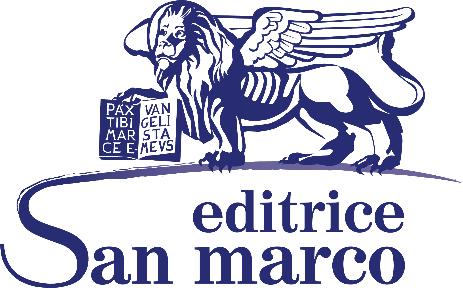 QUESTIONARIO DI GRADIMENTOBeautyFarm srlGentile cliente, ti chiediamo qualche minuto del tuo tempo per compilare il questionario e permetterci di migliorare sempre più i nostri servizi.1) Come ci hai conosciuto?A) consiglio di conoscentiB) internet/social networkC) inserzione pubblicitariaD) altro da specificare ...................2) Quanto spesso vieni al salone?A) più volte a settimanaB) una volta a settimanaC) più volte al meseD) più volte all'anno3) Come valuti la nostra accoglienza?A) sgradevoleB) neutraleC) gentileD) molto gentile4) Quali trattamenti preferisci?A) depilazioneB) manicure e pedicureC) massaggio esteticoD) trattamenti visoE) trattamenti corpoF) altro da specificare ..................5) Valuta il nostro staff rispetto alle seguenti affermazioni:1 = molto negativo, 2 = negativo, 3 = positivo; 4 = molto positivo6) Sei stata/o soddisfatta/o dei trattamenti e dei suoi risultati?A) per nulla soddisfatta/oB) poco soddisfatta/oC) soddisfatta/oD) molto soddisfatta/o7) Come valuti i nostri prezzi?A) troppo elevatiB) giustiC) convenienti8) Qual è il tuo giudizio complessivo sull’esperienza nel nostro salone?A) molto negativoB) negativoC) positivoD) molto positivo9) Come potremmo migliorare in futuro? (servizi aggiuntivi, attrezzature, staff, ecc.)……………………………………………………………………………………………………………………………………………………………………………………………………………………………………………………………………………………………………………………………………………………………………………………………………………………………………………………………………………………………………………………………………………………10) Consiglieresti il nostro salone a un amica/o?A) sì, perché ………………………………………………………………………………………….B) no, perché …………………………………………………………………………………………C) non so, perché …………………………………………………………………………………….INFORMAZIONI SOCIO-DEMOGRAFICHESesso: 		A) Uomo		B) DonnaEtà:		A) < 20	B) 20-30	C) 30-40	D) 40-50	E) 50-60	E) 60+Istruzione:	A) Licenza media	B) Qualifica professionale	C) Diploma Superiore	D) Laurea/Dottorato	E) AltroL'estetista è stata/o gentile, amichevole e sensibile ai miei bisogni.1234L'estetista è stata/o professionale e sapeva cosa fare.1234L'estetista aveva le mani tiepide e un buon modo di fare.1234L'estetista mi ha tenuta/o ben informata/o rispetto ad ogni procedura e mi ha fatto sentire a mio agio.1234